Ecological Succession						Name __________________________________A)Ecological succession - Bozeman Science1. Succession is a series of steps by which _________________________________________________________.2.Succession occurs at a  _______________________rate.3.Primary succession starts with  ____________________________________.4.In secondary succession the  _______________________ remains.5.The first organisms to colonize an area are _______________________ species.6.Two examples are _______________________ and _________________________________.7.What adaptation allows the lodgepole pine to colonize the area?8. The final stage of succession is the ___________________________community.              Forest Succession:                1.bare rock                2.mosses                3.  ________________                4. shrubs                5.fast growing trees                6.mature forest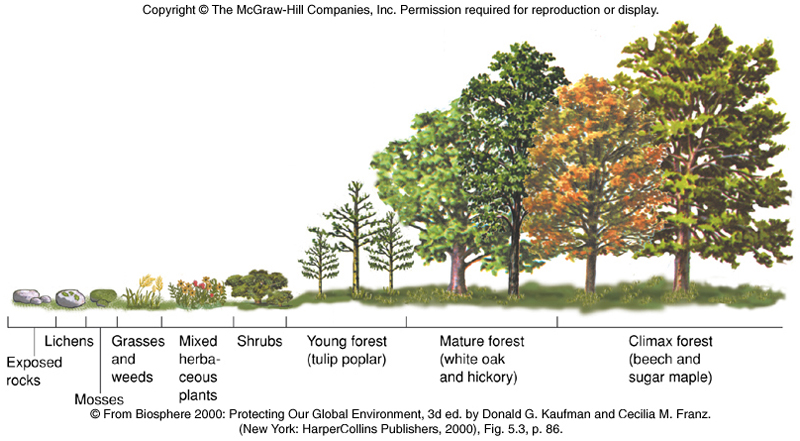 B)Stages of Primary Succession on a Lava FlowStage 1 ____________________________________________Stage 2 _____________________________________________Stage 3 _____________________________________________Stage 4 _____________________________________________C)Primary vs Secondary Succession1.What is the main feature of Primary Succession?  _______________________________________2.The first organisms to colonize an area are _______________________ species.3.Two examples are _______________________ and _________________________________.4.There are 3 steps to soil formation:Lichens create soil by secreting ____________________________________Rocks are worn down by _________________________and _______________________________Mosses and lichens ____________________________________________________5.Secondary succession occurs after ______________________________________________.6.Two examples are ___________________________and __________________________________.7.Why is secondary succession faster than primary succession?8.What is the main difference between primary and secondary succession?